Муниципальное бюджетное дошкольное образовательное учреждение детский сад «Весёлая планета».Дополнительная рабочая программа подготовки к школе детей 5-7 лет(1 год обучения)Воспитатель:Силка А.Д.Жигайло Т.В.П. Орловский 2023 годПояснительная запискаДополнительная рабочая программа подготовки к школе детей 5-7 лет составлена на основе авторской программы Е.В. Колесниковой «От звука к букве» и «Математические ступеньки», содержание которой соответствует областям «Познавательное развитие», «Речевого развития» и ФГОС ДО. Программа опирается на федеральный Закон «Об образовании». Конвенцию ООН о правах ребёнка, на Федеральный государственный образовательный стандарт дошкольного образования.В программе используется системный, комплексный, личностный и деятельный подход к развитию детей. Программа обеспечивает разностороннее развитие детей в возрасте от 5 до 7 лет с учётом их возрастных и индивидуальных особенностей по основным направлениям – социально-личностному, познавательно-речевому и художественно-эстетическому. Программа определяет содержание и организацию образовательного процесса для детей дошкольного возраста и направлена на формирование общей культуры, развитие интеллектуальных и личностных качеств, формирование предпосылок учебной деятельности.     Одна из основных задач, которую ставит перед ребенком школа, — это необходимость усвоения им определенной суммы знаний, умений, навыков.      Несмотря на то, что общая готовность (желание учиться) практически одинакова у всех детей, реальная готовность к обучению различна. Вот почему важно до начала обучения ребенка в школе изучить уровень его готовности к школьному обучению, обеспечить преемственность между дошкольным и начальным образованием.Главная задача работы с детьми по подготовке к школе - выявить уровень развития у детей устной речи и слухо -речевой памяти, математического мышления, установить уровень готовности ребёнка к школе.Актуальность программыТема подготовки детей в школу как никогда актуально в наше время. Сегодня любого родителя волнует вопрос – достаточно ли подготовлен его ребёнок к восприятию школьной программы? Конечно, им хочется, как можно лучше подготовить ребёнка к школе. Часто под готовностью к обучению подразумевают только определенный уровень знаний, умений, навыков ребёнка, что само по себе конечно важно. Но не все родители понимают, что главное для ребёнка 5-7 лет быть активным, сообразительным, уметь управлять своим поведением. Ведь любознательность, развитое мышление и речь – эти качества не менее важны, чем умение читать и писать. Их надо развивать в первую очередь. Программа «Подготовка к школе» даёт возможность безболезненно, интересно, в игровой форме пройти этот сложный, но важный период в жизни дошкольника.Цель программы – подготовить детей дошкольного возраста к обучению в школе.Задачи:развивать устную и письменную речь;формировать вычислительные навыки;развивать память, мышление, внимание, наблюдательность;пробуждать у детей живой познавательный интерес и образовательную активность.воспитывать организованность в учебной деятельности.Возрастные особенности психического развития детей старшего дошкольного возраста (5  -  7 лет)Старший возраст – это развитие очень важного периода, который начинается в пять лет и завершается к семи годам. На седьмом году продолжается становление новых психических образований, появившихся, в пять лет. Идет процесс активного созревания организма. Интенсивно развивается координация мышц кисти. Общее физическое развитие тесно связано с развитием тонкой моторики ребенка. Тренировка пальцев рук является средством повышения интеллекта ребенка, развития речи и подготовки к письму.Этот период во многом предопределяет будущий моральный облик ребенка и исключительно благоприятен для педагогических воздействий. В процессе усвоения нравственных норм формируются сочувствие, заботливость, активное отношение к событиям жизни. Существует тенденция преобладания общественно значимых мотивов над личными мотивами. Самооценка ребенка достаточно устойчивая, возможно ее завышение, реже занижение. Дети более объективно оценивают результат деятельности, чем поведения.Богаче по содержанию становится общение ребёнка с взрослым. По-прежнему нуждаясь в доброжелательном внимании, уважении взрослого и сотрудничестве с ним, ребёнок стремится больше узнать о нём, причём круг интересов выходит за рамки конкретного повседневного взаимодействия. Развитие общения детей с взрослыми к концу седьмого года жизни создаёт отчасти парадоксальную ситуацию. С одной стороны, ребёнок становится более инициативным и свободным в общении и взаимодействии с взрослым, с другой — очень зависимым от его авторитета. Для него чрезвычайно важно делать всё правильно и быть хорошим в глазах взрослого.Увеличивается устойчивость внимания – 25-30 минут, объем внимания составляет 7-8 предметов. Ребенок может видеть двойственные изображения. Руководство взрослых родителей и педагогов должно быть направлено на формирование произвольного внимания, которое самым тесным образом связано с развитием ответственности.В возрасте 5-7 лет происходит расширение и углубление представлений детей о форме, цвете, величине предметов. Увеличивается устойчивость внимания – 20-25 минут, объем внимания составляет 7-8 предметов. Ребенок может видеть двойственные изображения. Руководство взрослых родителей и педагогов должно быть направлено на формирование произвольного внимания, которое самым тесным образом связано с развитием ответственности. Это предполагает тщательное выполнение любого задания - как интересного, так и не очень интересного.      В 5-7 лет у детей увеличивается объём памяти, что позволяет им непроизвольно запоминать достаточно большой объём информации. Дети также могут самостоятельно ставить перед собой задачу что-либо запомнить, используя при этом простейший механический способ запоминания — повторение.  В этом возрасте продолжается развитие наглядно-образного мышления, которое позволяет ребёнку решать более сложные задачи с использованием обобщённых наглядных средств (схем, чертежей) и обобщённых представлений о свойствах различных предметов и явлений. Дошкольники классифицируют изображения предметов также по существенным, непосредственно не наблюдаемым признакам, например, по родовидовой принадлежности (мебель, посуда, дикие животные). Возможность успешно совершать действия сериации и классификации, во многом связана с тем, что на седьмом году жизни в процесс мышления всё более активно включается речь. Использование ребёнком слова для обозначения существенных признаков предметов и явлений приводит к появлению первых понятий. Часто свои первые понятийные обобщения ребёнок делает, исходя из функционального назначения предметов или действий, которые с ними можно совершать.Объем образовательной нагрузки программы дополнительного образования по подготовке детей к школе:      Программа рассчитана на 1 год обучения, 2 занятия в неделю продолжительностью - 30 минут.1 занятие - «От А до Я» (обучение грамоте)2 занятие - «Математические ступеньки» (математика)В программе соблюдается преемственность с предыдущими знаниями и опытом детей и с последующим обучением. Методы обучения, используемые в работе, соответствуют возрастным особенностям ребёнка и не дублируют школу. Программа предполагает обучение весёлым и интересным и помогает детям незаметно для себя овладевать задачами дошкольного обучения КАЛЕНДАРНО-ТЕМАТИЧЕСКОЕ ПЛАНИРОВАНИЕ «От А до Я» (обучение грамоте)Целевые ориентиры:Закреплять умение вслушиваться в звучание слова, узнавать и называть заданные звуки.Закреплять умение интонационно выделять заданные звуки в словах.Закреплять умение делить слова на слоги.Познакомить с буквами как знаками звуков (фонем) по общепринятым группам на материале алфавита.Учить различать звуки: гласные и согласные, твердые и мягкие согласные, звонкие и глухие согласные.Учить определять место заданного звука в слове (в начале, в середине и в конце).Продолжить знакомить с графическим изображением слова – прямоугольником (моделирование).Познакомить с условным обозначением звуков: гласные - красный квадрат, твёрдые согласные – синий квадрат, мягкие согласные – зелёный квадрат (моделирование).Учить обозначать на схеме место звука в слове, используя графические изображения звуков.Учить писать слова с помощью графических изображений.Учить писать печатные буквы в клетке, используя образец.Учить соотносить звук и букву.Учить писать слова, предложения печатными буквами.Способствовать развитию фонематического восприятия.Учить читать слова, предложения, небольшие стихотворные тексты.Познакомить с ударением, ударным слогом, ударными гласными.Познакомить с термином «предложение».Учить правильно пользоваться терминами «звук», «слог», «буква», «слово», «предложение».Учить составлять предложение из двух, трёх, четырёх слов.Учить записывать предложение условными обозначениями.Способствовать развитию графических навыков.Формировать умение понимать учебную задачу и выполнять её самостоятельно.Формировать навык самоконтроля и самооценки.Календарно – тематическое планирование «Математические ступеньки»(математическое развитие)Целевые ориентиры:КОЛИЧЕСТВО И СЧЕТ умение писать цифры от 1 до 9 и число 10; представления о цифрах от 6 до 9 и числе 10 на основе сравнения двух множеств; умение делать из неравенства равенство. считать по образцу и названному числу в пределах 10; понимать независимость числа от величины, расстояния, пространственного расположения предметов, направлений счета; сравнивать группы разнородных предметов; отгадывать математические загадки; записывать решение задачи (загадки) с помощью математических знаков, цифр, чисел; правильно использовать и писать математические знаки +, -, =,< , >; сравнивать количество предметов и записывать соотношения при помощи знаков и цифр; устанавливать соответствие между количеством предметов, числом и цифрой; решать арифметические задачи, примеры на сложение и вычитание; решать логические задачи. считать в пределах 10 в прямом и обратном порядке; различать количественный и порядковый счет в пределах 10; с составом числа из двух меньших (до 10); ВЕЛИЧИНАраскладывать предметы в возрастающем и убывающем порядке по величине, ширине, высоте, толщине, употреблять сравнения (большой, поменьше, еще меньше, самый маленький, высокий, ниже, еще ниже, самый низкий); делить предмет на 2, 4, 6, 8 и более частей и понимать, что часть меньше целого, а целое больше части. ГЕОМЕТРИЧЕСКИЕ ФИГУРЫ знания о геометрических фигурах (круг, квадрат, треугольник, прямоугольник, овал, трапеция); умение дорисовывать геометрические фигуры до знакомых предметов. рисовать символические изображения предметов из геометрических фигур в тетради в клетку; выкладывать из счетных палочек геометрические фигуры (квадрат, прямоугольник, треугольник, трапецию); преобразовывать одни фигуры в другие (путем складывания, разрезания). называть и показывать элементы геометрических фигур (вершины, стороны, углы).  ОРИЕНТИРОВКА ВО ВРЕМЕНИ углубить временные представления о частях суток, днях недели, временах года, месяцах. Продолжать учить устанавливать различные временные отношения. ОРИЕНТИРОВКА В ПРОСТРАНСТВЕ умение ориентироваться на листе бумаги; учить обозначать словами положение предмета по отношению к себе, другому лицу.ЛОГИЧЕСКИЕ ЗАДАЧИПродолжать учить решать логические задачи на сравнение, классификацию, установление последовательности событий, анализ и синтез.Список литературыКолесникова Е.В. Математика для детей 5—6 лет: Учеб.-метод. пособие к рабочей тетради «Я считаю до десяти». 4-е изд., перераб. и доп. — М.: ТЦ Сфера, 2017. 96 с. (Математические ступеньки). 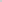 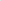 Колесникова ЕЛ. Геометрические фигуры. Рабочая тетрадь для етей 5—7 лет. 3-е изд., доп. и перераб. — М.: ТЦ Сфера, — 48 с. (Серия «Математические ступеньки».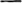 Колесникова Е.В. Математика для детей 6-7 лет: Учеб.-метод. пособие к рабочей тетради «Я считаю до двадцати». 4-е изд., перераб. и доп. — М.: ТЦ Сфера, 2017. 96 с. (Математические ступеньки). Колесникова Е. В. Программа «От звука к букве». М. «Ювента», 2008 г.Кузнецова Е. В., Тихонова И. А. Ступеньки к школе: Обучение грамоте детей с нарушениями речи. М. «Сфера», 1999 г.Марцинкевич Г. Ф. Обучение грамоте детей дошкольного возраста (планы занятий). Волгоград, 2004 г. Принято на Педагогическом совете Протокол №_1__ от  __30.08.2023__________  г.                                                                                                                                                                                                                                                                      Утверждаю________________                                                                         И.О Заведующий МБДОУ детский сад              «Веселая планета»                                              Меренцова Н.АПриказ № 2  от 31.08.2023г.ВозрастКоличество ОД в неделюКоличество ОД в месяц6-7 лет2 (60 мин.)8№ п/п№ п/пТема занятияМетодические приемыСентябрьСентябрьСентябрьСентябрь01.09.2301.09.23МониторингМониторинг08.09.2308.09.23Тема 1. Вводное занятие. Звук и буква «А».Графическое изображение. Написание буквы в клетке.Игра «Найди и обведи»15.09.2315.09.23Тема 2. Звук и буква «О». Графическое изображении. Игра «Схема-слово».22.09.2322.09.23Тема 3. Звук и буква «У».Графическое изображенииИгра «Соедини правильно»29.09.2329.09.23Тема 4. Звук и буква «Ы».Графическое изображение.Игра «Подскажи словечко».ОктябрьОктябрьОктябрьОктябрь06.10.2306.10.23Тема 5. Звук и буква «Э».Написание буквы в клетке. Игры: «Закончи предложение», «Напиши правильно». Графическое изображение.13.10.2313.10.23Тема 6. Закрепление. Написание и чтение слов «ау», «уа».Игра «Звук и буква». Игра «Кто в каком домике живёт?», «Напиши и прочитай»20.10.2320.10.23Тема 7. Звук и буква «Л».Пишем букву и читаем слоги.Игра «Влево - вправо»27.10.2327.10.23Тема 8. Звук и буква «М».Пишем букву и читаем слоги.Игра «Слоговые домики», «Определи место звука в слове».НоябрьНоябрьНоябрьНоябрь03.11.2303.11.23Тема 9. Звук и буква «Н».Пишем букву и читаем слоги.Игра «Соедини правильно», «Слово, схема, предмет»10.11.2310.11.23Тема 10. Звук и буква «Р».Чтение слогов, знакомство с предложением. Игра «Закрась правильно». Игра «Подскажи словечко».17.11.2317.11.23Тема 11. Закрепление пройденного материала. Гласные, согласные звуки и буквы.Чтение слогов, словИгра «Звук потерялся», «Подскажи словечко», «Закрась правильно»24.11.23Тема 12. Буква «Я».Тема 12. Буква «Я».Чтение слогов, слов и их графическая запись. Игра «Как зовут девочку».ДекабрьДекабрьДекабрьДекабрь01.12.2301.12.23Тема 13. Буква «Ю».Чтение слогов, слов и их графическая запись. Игра «Напиши правильно», «Читай, записывай знаками»08.12.2308.12.23Тема 14. Буква «Е». Игра «Подскажи словечко». Составление предложения и его графическая запись. Игра «Соедини правильно».15.12.2315.12.23Тема 15. Буква «Ё».Составление предложения и его графическая запись.Игры: «Слушай, смотри, пиши», «Буквы рассыпались».22.12.2322.12.23Тема 16. Звук и буква «И».Пишем букву и читаем слоги. Игра «Определи место звука в слове»29.12.23Январь29.12.23ЯнварьМониторингМониторинг12.01.2412.01.24Тема 17. Закрепление пройденного материала. Игра «Напиши правильно». Читаем предложение.19.01.2419.01.24Тема 18. Звуки «К-КЬ», «Г-ГЬ».Чтение слогов, составление и условная запись предложения.Игра «Подскажи словечко», «Слово - схема»26.01.2426.01.24Тема 19. Звуки «Д-ДЬ», «Т-ТЬ».Чтение слогов, предложений.  Игра «Узнай, какой звук», «Прочитай и запиши предложение знаками».ФевральФевральФевральФевраль02.02.2402.02.24Тема 20. Звуки «В-ВЬ», «Ф-ФЬ». Чтение слогов, слов и предложений. Игра «Определи место звука в слове».09.02.2409.02.24Тема 21. Звуки «З-ЗЬ», «С-СЬ».Чтение слогов, слов и предложений. Игра «Определи место звука в слове», «Допиши и прочитай»16.02.2416.02.24Тема 22. Звуки «Б-БЬ», «П-ПЬ».Чтение слогов, слов и предложений. Игра «Слоговые домики», «Буквы рассыпались».МартМартМартМарт01.03.2401.03.24Тема 23. Звуки «Х-ХЬ».Чтение слогов, слов и предложений. Игра «Закончи предложение», «Слоговые домики».15.03.24Тема 24. Звуки и буквы «Ж», «Ш».Тема 24. Звуки и буквы «Ж», «Ш».Чтение слогов, слов.Игра «Слоговые домики», «Предмет, слово, схема»22.03.24Тема 25. Звуки и буквы «Ч», «Щ»Тема 25. Звуки и буквы «Ч», «Щ»Чтение слогов, слов, предложений.Игра «Слоговые домики», «Соедини правильно»29.03.24Тема 26. Звук и буква «Ц».Тема 26. Звук и буква «Ц».Чтение слогов, стихотворных текстов. Игра «Буквы рассыпались», «Слоговые шарики».Игра «Предмет, схема, слово».АпрельАпрельАпрельАпрель05.04.24Тема 27. Звук и буква «Й».Тема 27. Звук и буква «Й».Чтение слов, стихотворных текстов.Игра «Подскажи словечко», «Буква потерялась», «Предмет, слово, схема»12.04.24Тема 28. Буква «Ь».Тема 28. Буква «Ь».Чтение слов, стихотворных текстов.Игра «Допиши слово». Игры «Слово, схема», «Буква потерялась».19.04.24Тема 29. Буква «Ъ»Тема 29. Буква «Ъ»Чтение слов, стихотворных текстов.Игра «Слово- схема», «Звук, буква, слово», «Найди букву»26.04.24Тема 30. Закрепление пройденного материала.Тема 30. Закрепление пройденного материала.Игры «Кто катается на карусели», «Какой звук потерялся», «Допиши правильно», «Разгадываем ребусы», «Отгадываем загадки».МайМайМайМай03.05.24Тема 31. Закрепление пройденного материала.Тема 31. Закрепление пройденного материала.Игровые упражнения «Допиши буквы и прочитай слова», «Составь и запиши предложения». Игра «Подскажи словечко»17.05.24Тема 32. Закрепление пройденного материала.Тема 32. Закрепление пройденного материала.Алфавит, чтение стихотворения.Игры: «Необычный дом», «Назови правильно»24.05.24МониторингМониторингМониторинг№ п/п№ п/пТема занятияТема занятияМетодические приемыСентябрьСентябрьСентябрьСентябрьСентябрь05.09.2305.09.23МониторингМониторингМониторинг12.09.2312.09.23Число и цифра 1. Число и цифра 1. Учить писать цифру 1. Игры: «Сосчитай и нарисуй», «Раскрась правильно».19.09.2319.09.23Число и цифра 2, знаки +, =.Число и цифра 2, знаки +, =.Учить писать цифру 2. Игры: «На какую фигуру похож предмет?». «Раскрась правильно»26.09.2326.09.23Числа и цифры 1, 2, 3; соотнесение количества предметов с цифрой.Числа и цифры 1, 2, 3; соотнесение количества предметов с цифрой.Учить писать цифру 3. Игра: «Нарисуй шарик», «Дорисуй недостающие фигуры».ОктябрьОктябрьОктябрьОктябрьОктябрь03.10.2303.10.23Числа и цифры 1, 2, 3, 4; соотнесение количества предметов с цифрой.Числа и цифры 1, 2, 3, 4; соотнесение количества предметов с цифрой.Учить писать цифру 4. Игры: «Сосчитай и напиши», «Кто внимательный?».10.10.2310.10.23Числа и цифры 1, 2, 3, 4, 5; знаки +, =; состав числа 5 из двух меньших.Числа и цифры 1, 2, 3, 4, 5; знаки +, =; состав числа 5 из двух меньших.Учить писать цифру 5.Игры: «Дорисуй зернышки цыплятам», «Посчитай и напиши».17.10.2317.10.23Число и цифра 6; знаки =, +, сложение числа 6 из двух меньших. Число и цифра 6; знаки =, +, сложение числа 6 из двух меньших. Учить писать цифру 6.Игры: «Исправь ошибку художника», «Дорисуй последний карандаш», «Раскрась правильно».24.10.2324.10.23Числа и цифры 4, 5, 6; знаки<,>, =; независимость числа от расположения предметов.Числа и цифры 4, 5, 6; знаки<,>, =; независимость числа от расположения предметов.Рисование треугольников в клетке. Игры: «Считай, сравнивай, записывай», «Отгадай и запиши».НоябрьНоябрьНоябрьНоябрьНоябрь07.11.2307.11.23Числа и цифры 4, 5, 6; установление соответствия между числом, цифрой и количеством предметов, загадки.Числа и цифры 4, 5, 6; установление соответствия между числом, цифрой и количеством предметов, загадки.Решать логическую задачу на установление закономерностей.Игры: «Число, цифра, предмет», «Сколько детей спряталось за забором?»14.11.2314.11.23Числа и цифры 1, 2, 3, 4, 5, 0, знак-. Числа и цифры 1, 2, 3, 4, 5, 0, знак-. Учить писать цифру 0. Игры: «Дорисуй листья на деревьях», «Преврати геометрические фигуры в предметы».21.11.2321.11.23Числа и цифры 0, 4, 5, 6; решение задачи, установление равенства между двумя группами предметов, соотнесение количества предметов с цифрой, знаки -, <, >.Числа и цифры 0, 4, 5, 6; решение задачи, установление равенства между двумя группами предметов, соотнесение количества предметов с цифрой, знаки -, <, >.Решать арифметическую задачу, записывать решение с помощью цифр, знаков. Игры: «Соедини правильно», «Считай, сравнивай, пиши», «Кто внимательный?».28.11.2328.11.23Число и цифра 7.  Знаки +, =, математическая загадка, порядковый счёт.Число и цифра 7.  Знаки +, =, математическая загадка, порядковый счёт.Учить писать цифру 7. Игра «Сложи квадрат».Рисование прямоугольников.Декабрь Декабрь Декабрь Декабрь Декабрь 05.12.23Числа и цифры 1, 2, 3, 4, 5, 6, 7; состав числа 7 из двух меньших.Числа и цифры 1, 2, 3, 4, 5, 6, 7; состав числа 7 из двух меньших.Закрепить умение писать цифры от 1 до 7. Игры: «Внимание, угадай», «Считай, рисуй, записывай»Закрепить умение писать цифры от 1 до 7. Игры: «Внимание, угадай», «Считай, рисуй, записывай»12.12.2312.12.23Числа и цифры 1 – 8, знаки +, -. Числа и цифры 1 – 8, знаки +, -. Учить писать цифру 8. Игра «Бусы», «Соедини правильно».19.12.2319.12.23Порядковый счёт; сложение числа 8 из двух меньших. Деление предмета на 4 части.Порядковый счёт; сложение числа 8 из двух меньших. Деление предмета на 4 части.Учить делить предмет на 2, 4 части. Игры: «Дорисуй и напиши правильно», «Раздели правильно», «Назови правильно».20.12.2220.12.22Мониторинг Мониторинг ЯнварьЯнварьЯнварьЯнварьЯнварь09.01.2409.01.24Решение примеров на сложение и вычитание. Овал. Положение предмета по отношению к себе и к другому лицу. Решение примеров на сложение и вычитание. Овал. Положение предмета по отношению к себе и к другому лицу. Учить рисовать овалы в клетке.Игры: «Раскрась правильно шарики», «Сколько котят в корзине?»16.01.2416.01.24Знаки <,>; порядковый счёт. Прямоугольник, треугольник, квадрат, круг.Знаки <,>; порядковый счёт. Прямоугольник, треугольник, квадрат, круг.Игры: «Напиши правильно знаки», «Смотри, считай, записывай», «Сколько гостей пришло к Тане?».23.01.2423.01.24Числа и цифры 1 – 9. Высокий, низкий.Числа и цифры 1 – 9. Высокий, низкий.Учить писать цифру 9. Игра «Дорисуй правильно», «Отгадай загадку».30.01.2430.01.24Порядковый счёт; сравнение смежных чисел. Квадрат Порядковый счёт; сравнение смежных чисел. Квадрат Сравнивать числа 7 и 8. Складывать квадрат на 2, 4, 8 треугольников. Игры: «Считай и пиши», «Слушай, смотри, думай», «Слушай и считай».ФевральФевральФевральФевральФевраль06.02.2406.02.24Число 10. Выкладывание из счётных палочек трапеции, лодки, работа в тетради в клетке. Число 10. Выкладывание из счётных палочек трапеции, лодки, работа в тетради в клетке. Учить писать число 10. Игра «Будь внимательным». Рисование трапеции недостающие фигуры».13.02.2413.02.24Цифры от 1 до 10; сложение числа 10 из двух меньших. Круг, трапеция, треугольник, квадрат. Цифры от 1 до 10; сложение числа 10 из двух меньших. Круг, трапеция, треугольник, квадрат. Закрепить умение писать цифры от 1 до 10. Игры: «Запиши пропущенную цифру», «Дорисуй 20.02.2420.02.24Решение задачи, соотнесение числа и цифры, знаки +, -. Решение задачи, соотнесение числа и цифры, знаки +, -. Игры: «Составь задачу, запиши решение», «Помоги зверюшкам написать знаки», «Рисуем кораблик»27.01.2427.01.24Решение задач на сложение и вычитание, порядковый счёт. Работа со счётными палочками.Решение задач на сложение и вычитание, порядковый счёт. Работа со счётными палочками.Учить отгадывать математические загадки, записывать решение с помощью цифр и математических знаков. Игры: «Считай, раскрашивай», «Закрась правильно».МартМартМартМартМарт05.03.2405.03.24Решение примеров на сложение и вычитание, составление числа из двух меньших. Круг, прямоугольник.Решение примеров на сложение и вычитание, составление числа из двух меньших. Круг, прямоугольник.Учить составлять числа 7, 8, 9, 10 из двух меньших чисел. Игры: «Где пять?», «Рисуем машину», «Дорисуй правильно».12.03.2412.03.24Установление соответствия между цифрой и количеством предметов, знаки <,>. Круг, квадрат, прямоугольник, трапеция.Установление соответствия между цифрой и количеством предметов, знаки <,>. Круг, квадрат, прямоугольник, трапеция.Игры: «Считай и рисуй», «Помоги написать знаки», «Кто в каком домике живёт?».19.03.2419.03.24Решение задач на сложение и вычитание. Четырехугольник, шестиугольник.Решение задач на сложение и вычитание. Четырехугольник, шестиугольник.Учить записывать и читать запись. Игры: «Составь задачу», «Раскрась лишнюю фигуру».26.03.2426.03.24Решение задачи на с вычитание, установление соответствия между числом и цифрой. Треугольник. Части суток.Решение задачи на с вычитание, установление соответствия между числом и цифрой. Треугольник. Части суток.Работа в тетрадях. Игры: «Исправь ошибку художника», «Напиши правильно», «Рисуем кошку из треугольников».АпрельАпрельАпрельАпрельАпрель02.04.2402.04.24Решение задачи, отгадывание загадок, порядковый счёт. Дни недели, времена года.Решение задачи, отгадывание загадок, порядковый счёт. Дни недели, времена года.Закрепить навыки порядкового счёта. Игры: «Кого боится зайка?», «Отгадай загадки».09.04.2409.04.24Решение математической загадки, сложение числа 10 из двух меньших. Круг, овал, треугольник. Решение математической загадки, сложение числа 10 из двух меньших. Круг, овал, треугольник. Учить понимать учебную задачу и выполнять её самостоятельно. Игры: «Дорисуй цветы», «Рисуем картину», «Найди и раскрась».16.04.2416.04.24Решение задач. Круг, квадрат, прямоугольник, треугольник. Решение задач. Круг, квадрат, прямоугольник, треугольник. Закрепить о геометрических фигурах.Игры: «Составь и реши задачу», «Дорисуй правильно».23.04.2423.04.24Порядковый счёт, решение математической загадки. Рисование предмета из заданных фигур.Порядковый счёт, решение математической загадки. Рисование предмета из заданных фигур.Игры: «Что растёт на нашей грядке», «Рисуем лягушку», «Нарисуй правильно».МайМайМайМайМай07.05.2407.05.24Порядковый счёт, сложение числа 10 из двух меньших.Порядковый счёт, сложение числа 10 из двух меньших.Работа со счётными палочкамиИгры: «Кто за кем?», «Дорисуй цветок», «Закрась правильно».14.05.2414.05.24Решение задачи, примеров, соотнесение цифры с количеством предметов, стихи о цифрах от 1 до 10.Решение задачи, примеров, соотнесение цифры с количеством предметов, стихи о цифрах от 1 до 10.Продолжать учить составлять задачи.Игры: «Считай, записывай», «Кто какой пример решал?».21.05.2421.05.24ПовторениеПовторениеПовторение28.05.2428.05.24МониторингМониторингМониторинг